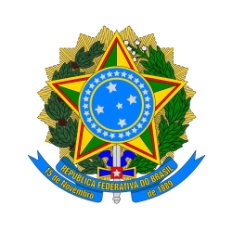 MINISTÉRIO DA EDUCAÇÃOUNIVERSIDADE FEDERAL RURAL DE PERNAMBUCOPRÓ-REITORIA DE ENSINO DE GRADUAÇÃODECLARAÇÃO V - SOLICITAÇÃO DE RECURSO DE BANCA DE HETEROIDENTIFICAÇÃODADOS PESSOAIS (PREENCHER COM LETRA DE FORMA):Nome:	CPF:		 Curso:		Turno:	Grau:                                 (  )Bacharelado (  )Licenciatura(  )Tecnólogo, Cidade: 			Eu,_____________________________________________________________________________, selecionado (a) no Processo Seletivo SiSU 202____para o curso da UFRPE indicado acima, nas vagas reservadas para os beneficiários de Ação Afirmativa definida pela Leinº12.711/2012 (Lei de Cotas), SOLICITO a análise da Banca Recursal, tendo em vista que minha autodeclaração não foi homologada pelo motivo ABAIXO:Não atende aos critérios fenotípicos (cor de pele, características da face e textura do cabelo) para homologação da autodeclaração de pretos e pardos.Na solicitação de recurso não deverá ser enviado o vídeo individual novamente.	,	de	de 202__.CIDADEASSINATURA (conforme documento de identificação)A Solicitação de Recurso de Banca de Heteroidentificação deverá ser enviada para o endereço de e-mail recurso.sisu@ufrpe.br, nos prazos do edital em vigor.